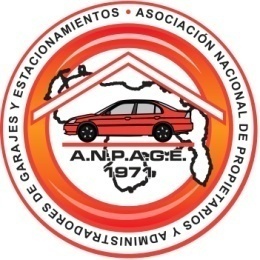 Estimados Señores:   La Asociación Nacional de Propietarios y Administradores de Garajes y Estacionamientos A.N.P.A.G.E., se fundó en Julio de 1971. Desde su inicio y hasta la fecha, promueve el crecimiento del sector y en consecuencia ha contribuido con el desarrollo social y económico del País. El 28 de Julio del presente año arribara a sus 48 años.Visión:Ser la Asociación líder de prestadores del servicio de Estacionamientos, y que contribuya al desarrollo económico y social, impulsando la transformación gremial, contribuyendo activamente con el Estado Venezolano en la generación de políticas públicas que beneficien al sector y a los usuarios del servicio de estacionamiento, fomentando y promoviendo entre sus agremiados, el conocimiento y los procesos tecnológicos que permitan el desarrollo del negocio en óptimas condiciones para el resguardo de vehículos del público, en garajes y estacionamientos en el ámbito Nacional.Misión:Representar y ser voceros de los Empresarios prestadores del Servicio de Estacionamiento, impulsando la participación activa de sus afiliados, haciendo énfasis en la  promoción de políticas públicas que contribuyan con el desarrollo del negocio, impulsando la óptima prestación del servicio de manera eficiente, estimulando la actualización tecnológica, y centrando nuestra actuación en los principios de legalidad, valores éticos y respecto al consumidor, cumpliendo con normas de calidad que propicien el ordenamiento del sistema de transporte y uso de los espacios públicos destinados a Garajes y Estacionamientos.Es fundamental encontrarse representado para que nuestra Asociación responda ante un eventual problema.Estar unidos nos permite alcanzar mejoras sustentables en el desarrollo de nuestros  objetivos  y fortalecer nuestro Gremio.En la seguridad de poder contar con su participación como miembro activo de nuestra Asociación, quedamos a sus órdenes para darles la más cordial Bienvenida a A.N.P.A.G.E. Estamos trabajando por usted y para usted.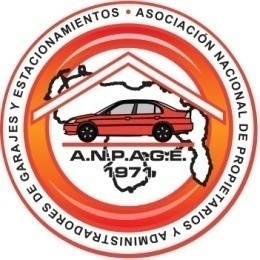 PASOS  PARA SER MIEMBRO DE LA ASOCIACIÓN NACIONAL DEPROPIETARIOS Y ADMINISTRADORES DE GARAJES Y ESTACIONAMIENTOS A.N.P.A.G.E.Llene la planilla de afiliación con todos sus datos y colocar firma y sello de la empresa.La Inscripción de Anpage es un BIMESTRE de acuerdo al número de puestos de Estacionamiento,Deposite en la Cuenta Corriente No. 0134-0366-07-3661005474 del Banco BANESCO, a nombre de ANPAGE, el monto total a cancelar, de acuerdo a la categoría que le corresponde; Favor emitir cheque a nombre de ANPAGE.Envíe la planilla de afiliación y el comprobante del depósito correo electrónico anpage.anpageasociacion@gmail.com o directamente a nuestra oficina en la Av. Libertador, Centro Sambil, Nivel E2, Oficina 207, Plaza Arte  Chacao - Caracas.Posteriormente, ANPAGE le contactará para confirmar su solicitud de afiliación.Para cualquier información adicional, puede contactarnos por:  Por los Teléfonos: (0212) 265.25.61 Email:  anpage.anpageasociacion@gmail.com  /                            Anpage Estacionamientos  / @ANPAGE1971 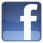 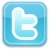 ¡BIENVENIDOS!PLANILLA DE AFILIACIÓNEn Caracas, ____del mes de ________________de 2018Autorizo a ANPAGE a Suscribirme en SAUTEGAS; Según el Artículo de Extensión que está expuesto en la Clausula Primera del Contrato Colectivo del Sindicato SAUTEGAS del 2003 al 2006 que actualmente está vigente y dice lo siguiente:EXTENSION: La presente Convención Colectiva de Trabajo será extendida a los Garajes, Estacionamientos o Empresas similares a esta, o que en lo sucesivo se Afilien a la Asociación ANPAGE.  Debe cancelar la siguiente mensualidad Bs. 4000.Nombre y Apellido de la persona responsable                               C.I. No.RESOLUCION DE JUNTA DIRECTIVACuotas de Mantenimiento Mensuales y Bimestral  por número de Puestos01-07-2018DATOS GENERALESNombre del Estacionamiento:________________________________________________________________________________________ Dirección: ___________________________________________________________________________________________________________Empresa Operadora:_________________________________________________________________________________________________Representante de la Empresa:________________________________________________________________________________________Teléfonos:__________________________________________________________Fax:______________________________________________RIF. No.:______________________________________________________________________________________________________________Correo Electrónico:____________________________________________ _______________________________________________________Persona Contacto / Cargo:___________________________________________________________________________________________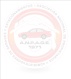 Numero de  Puestos:______________________________Capacidad:________________________________________________________Inmueble: Estructural:______Mecánico:______Nivel de Calzada:______Terreno:______Centro Comercial:______Numero de Niveles:_____Número de Entradas:______ Número de Salidas:_____Servicio: Horario de Trabajo:___________________________________________________________________________________________Días de Trabajo:_____________________________________Días de Cierre:___________________________________________________Atención: Público____Privado____ /Personal: Directo____Indirecto____Presta el Servicio Valet Parking: ____ Fecha: ________Monto:_______No. de Transacciones diarias de Valet Parking:_________Presta ambos Servicios (Valet Parking / Estacionamiento):______________________________________________________________Urbanizacion:______________________________________________Municipio:________________________________________________Ciudad:_________________________________________Estado:________________________________________Codigo Postal:________Referido por:__________________________________________________________________________________________________________Lugar y Fecha:_________________________________________________________________________________________________________# PuestosBs/MesualBs /BimestralOperador Comercial 11/49300.000.00600.000,00Operador Comercial 250/199480.000,00960.000,00Operador Comercial 3200/499580.000,001.160.000,00Operador Comercial 4500/1000770.000,001.540.000,00Operador Comercial 51001/2000870.000,001.740.000,00Operador Comercial 62001/Mas1.055.000,002.110.000,00